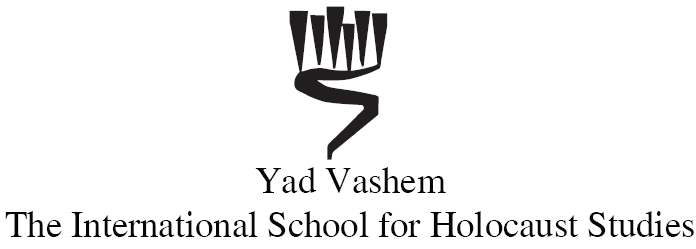 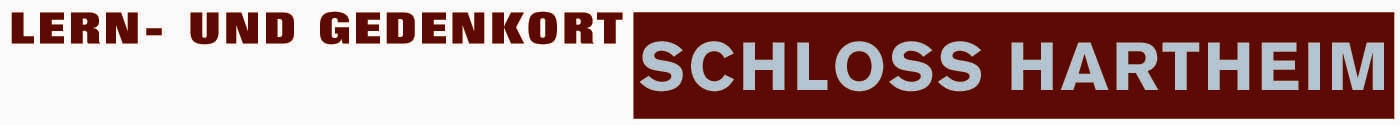 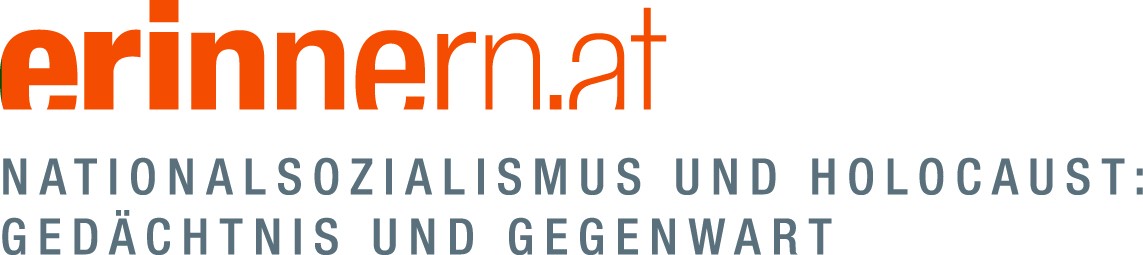 Internationales Netzwerk-Seminar am Lern- und Gedenkort Schloss HartheimWir freuen uns, dass Sie am Seminar im Lern- und Gedenkort Schloss Hartheim vom 12. bis 14. April 2013 teilnehmen möchten. Bitte beachten Sie, dass wir im Vorfeld noch einige Angaben benötigen. Übermitteln Sie diese bis spätestens 01. März 2013 an den Lern- und Gedenkort Schloss Hartheim, damit wir Ihnen einen angenehmen und erfolgreichen Aufenthalt bieten können.Bei Rückfragen ist Ihre Ansprechpartnerin:Frau Mag. Cathrin Dorner, Telefon: +43 7274 6536-580 (immer Mo und Di)E-Mail: cathrin.dorner@schloss-hartheim.atLern- und Gedenkort Schloss Hartheim, Schlossstraße 1, 4072 AlkovenIhre Adresse:Institution/Schule:Titel/Vorname/Name:Straße/Postfach:Ort/Land:Telefon:E-Mail:Ich habe an einem Fortbildungsseminar an der ISHS/Yad Vashem teilgenommen im Jahr ______Damit wir Sie ein wenig kennen lernen, möchten wir Sie bitten, uns im Folgenden in ein paar Zeilen zu schildern, weshalb Sie an dem Netzwerk-Seminar teilnehmen möchten (Motivation). Wir können Ihnen anbieten, die Buchung Ihrer Unterkunft zu übernehmen.Ich wünsche die Reservierung einer Unterkunft im Seminarhotel Brummeierhof (Stadtplatz 35, 4070 Eferding; www.brummeier.at) in Eferding von 12. – 14. April 2013im Einzelzimmer mit Frühstück (€ 54,50)im Doppelzimmer mit Frühstückgewünschte/r Zimmerkollegin/Zimmerkollege: …………………………………………………………im Einzelzimmer mit Halbpension (€ 69,50)im Doppelzimmer mit Halbpensiongewünschte/r Zimmerkollegin/Zimmerkollege: …………………………………………………………Ich benötige kein Zimmer.Die Kosten für Unterkunft und Frühstück (€ 54,50) werden von Yad Vashem übernommen; anteilig wird zudem ein Zuschuss von € 15,- für das Abendessen gewährt.Für die gemeinsamen Mahlzeiten können zusätzlich folgende Wünsche berücksichtigt werden:vegetarisches EssenEin Shuttle-Bus vom Seminarhotel Brummeier/Eferding zum Lern- und Gedenkort Schloss Hartheim und retour wird zur Verfügung gestellt:Abfahrt jeweils 30 Minuten vor Seminarbeginn am Lern- und Gedenkort Schloss Hartheim bzw. nach Ende des jeweiligen Seminartages. Die genauen Zeiten werden noch kurz vor Seminarbeginn per E-Mail übermittelt.Nach Abschluss des Seminars am Sonntag, 14. April 2013 – ca. 13.00 Uhr, können wir anbieten, einen Shuttle-Bus vom Lern- und Gedenkort Schloss nach Linz/Hauptbahnhof zu organisieren. Bitte geben Sie uns Bescheid, ob Sie einen solchen beanspruchen würden:Ja, ich benötige nach Abschluss des Seminars am 14. April 2013 – ca. 13.00 Uhr einen Shuttle vom Lern- und Gedenkort Schloss Hartheim nach Linz/Hauptbahnhof. Zur An- und Abreise mit öffentlichen Verkehrsmitteln:Nahe gelegener Flughafen: Linz/HörschingMit der Bahn: Mit den ÖBB bis Linz Hauptbahnhof und weiter mit den Linzer Lokalbahnen (LILO) bis zur Haltestelle Eferding. Fahrpläne unter www.oebb.at.Mit dem PKW: Von Wien kommend über die Westautobahn (A1) und die Mühlkreisautobahn (A7) bis zur Ausfahrt „Linz-Hafenstraße“; von dort am rechtsseitigen Donauufer stromaufwärts an der B 129 über Wilhering bis Eferding.Von Passau kommend über die Innkreisautobahn (A8) bis zur Ausfahrt „Pichl bei Wels“ oder „Wels Nord“; von dort auf der B 137 bis Wallern, dann auf der B 134 bis Eferding.